Звіт Тернопільської спеціалізованої школи І-ІІІ ступенів №17 ім. В.Вихруща з поглибленим вивченням іноземних мовРеалізація проєкту Шкільного громадського бюджету 2021Назва проєкту: RuhesoneПІБ авторів або команди авторів проєкту: Базар Софія Юріївна Місце реалізації проєкту: 3 поверх ТСШ№17 ім. В.ВихрущаКороткий опис проєкту: куток відпочинку для учнів школи. Передбачаєтьсястворення відпочинкової зони на одному із поверхів  для учнів 5-11 класів. Вартість (кошторис) проєкту:  73361 грн 00коп.Закуплено:дивани – 8 шт.;настільний футбол – 2 шт.;тенісні столи – 2 шт.;журнальні столи – 3 шт.;поличка для книг – 1шт.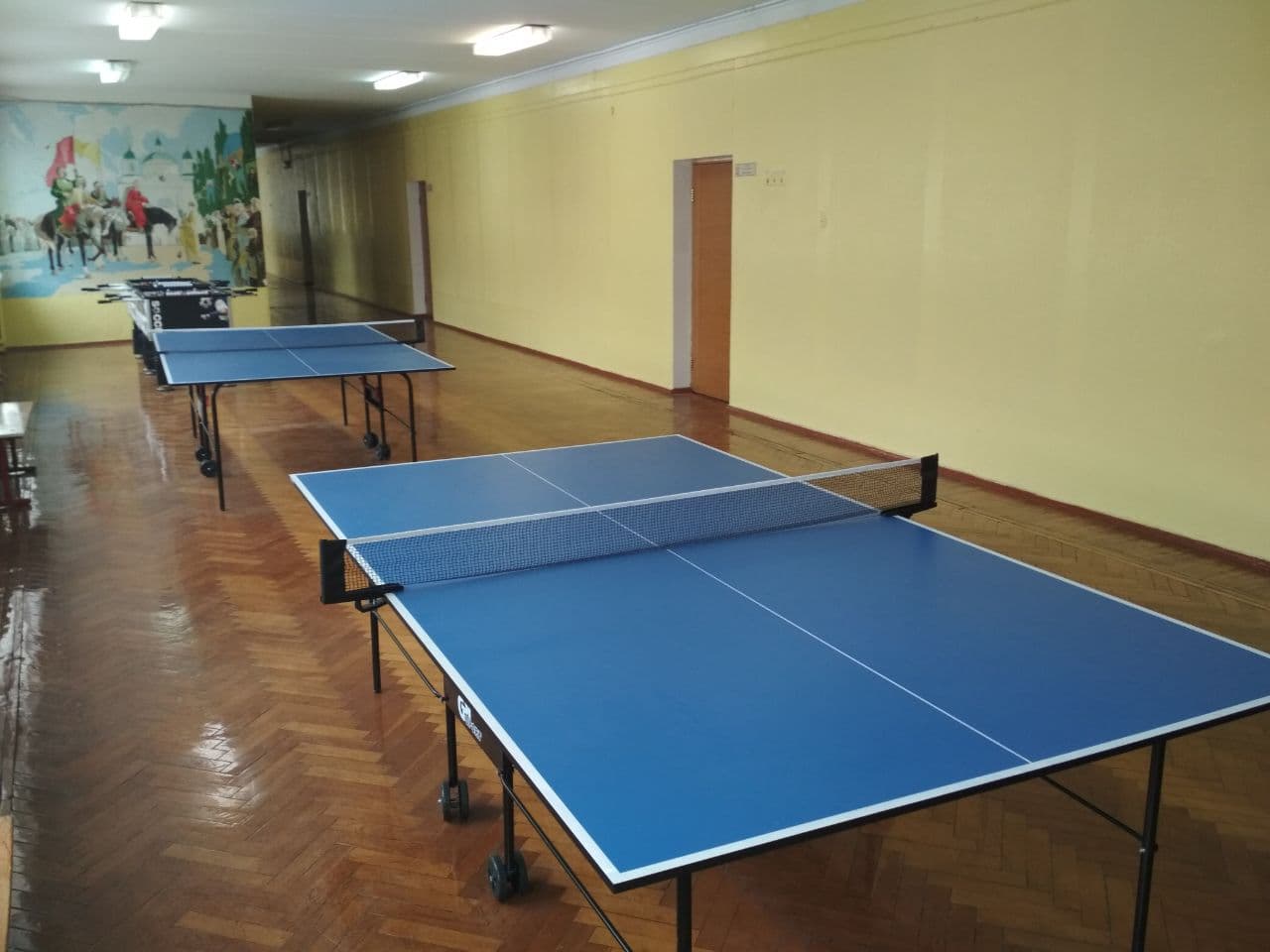 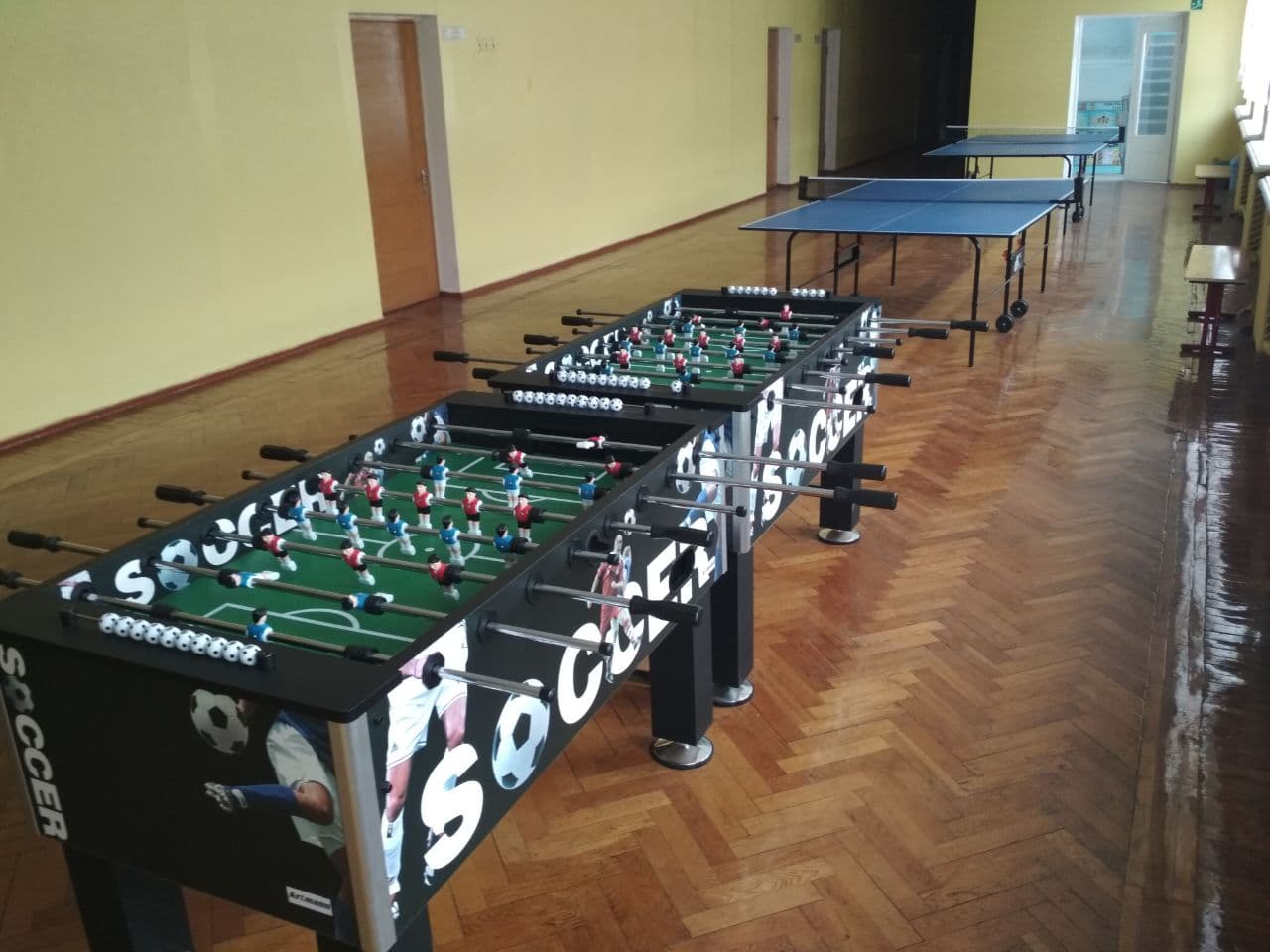 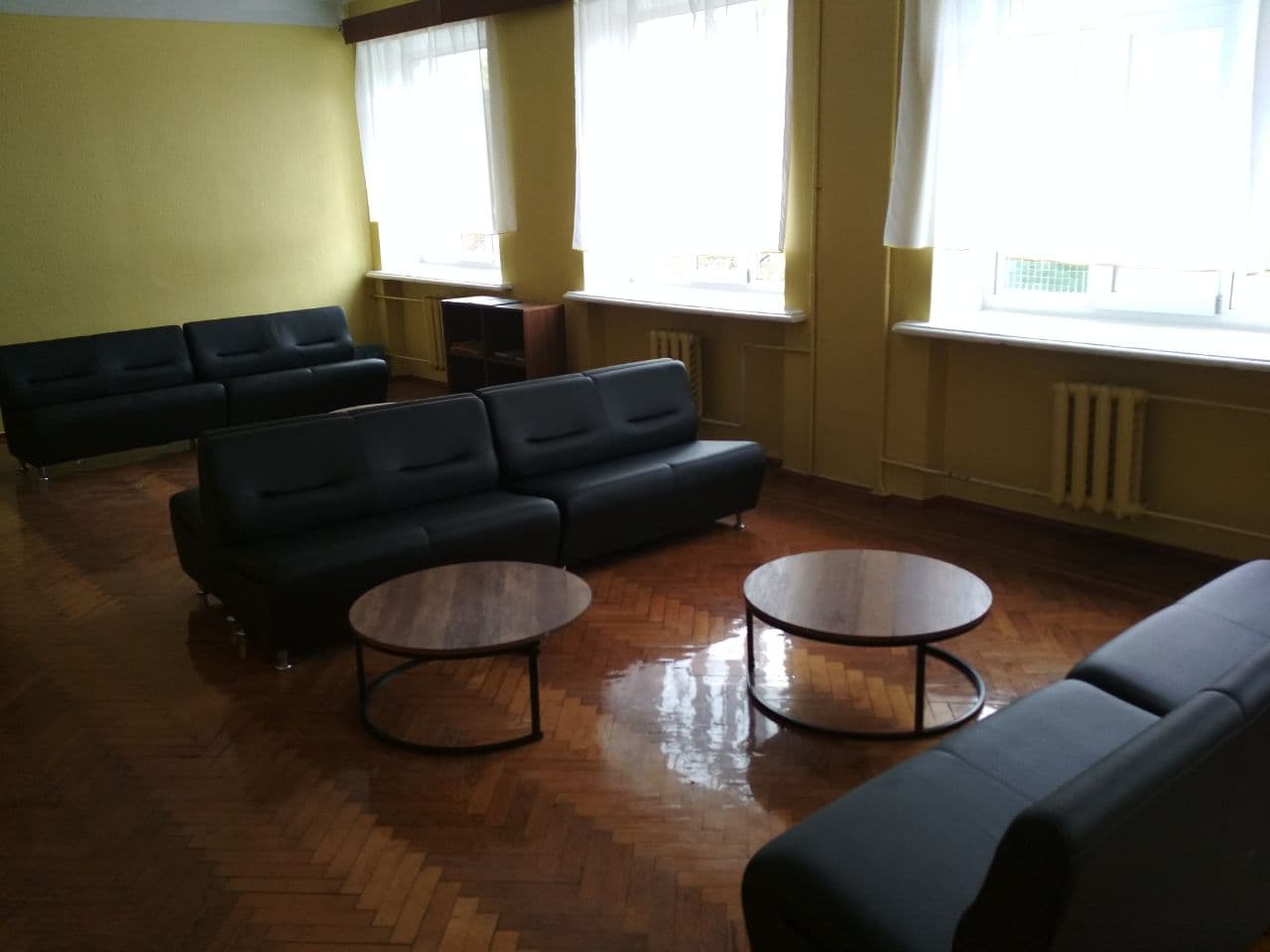 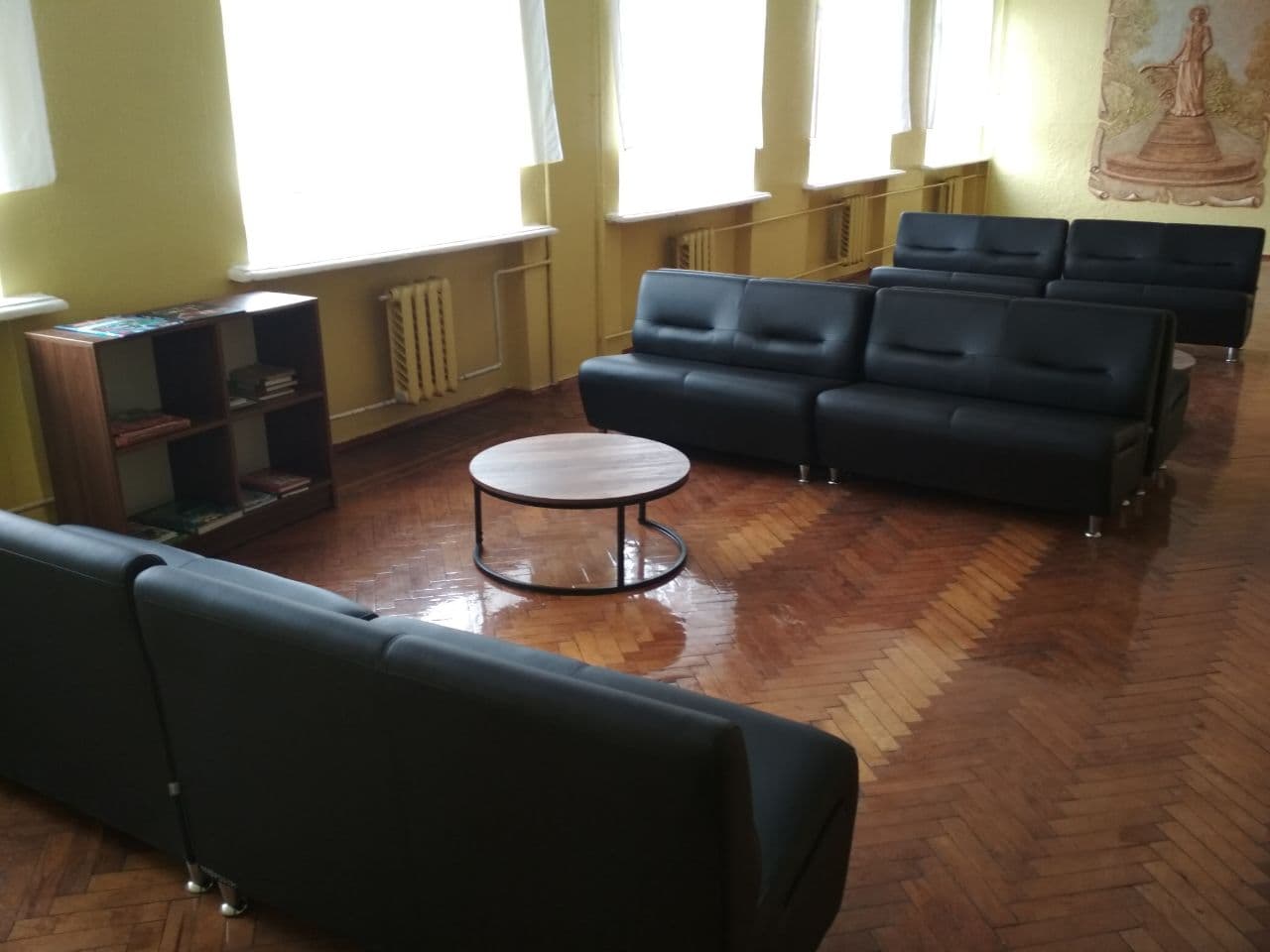 